г. Якутск, ул. Орджоникидзе, дом 27								19.12.2023Тел.: 42-45-18 Сайт: (http://14.rosstat.gov.ru)vk.com/sakhastathttps://t.me/statinfoyktЧем занимаются индивидуальные предприниматели в ЯкутииКаждый третий ИП занимается торговлейНа 1 октября 2023 года в Республике Саха (Якутия) зарегистрировано 32720 индивидуальных предпринимателей, включая 2052 глав крестьянских (фермерских) хозяйств. Саха(Якутия)стат приводит сведения о  ИП по видам экономической деятельности.Больше всего индивидуальных предпринимателей (30,0%) или 9824 человека – работает в сфере розничной и оптовой торговли, а также ремонта автомашин и мотоциклов. 5398 человек заняты транспортировкой и хранением грузов (16,5%). Строительство – третий по численности вид деятельности для ИП. В Якутии в строительной отрасли трудятся 3977 человек или 12,2%. Еще 11,0% или 3600 человек занимаются сельским и лесным хозяйством, охотой, рыболовством и рыбоводством.Меньше всего индивидуальные предприниматели                            представлены в добыче полезных ископаемых – 40 человек (0,1%); обеспечении электроэнергией, газом, паром или кондиционированием воздуха – 58 человек (0,2%); финансовой или страховой деятельности – 82 человека (0,3%).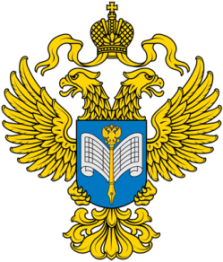 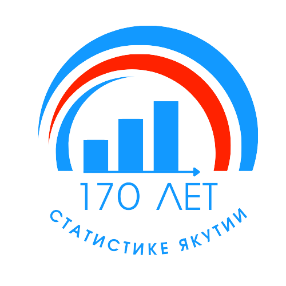 Территориальный органФедеральной службы государственной статистикипо Республике Саха (Якутия)Пресс-релизЛю Дмитрий ДмитриевичОтдел сводных статработ и общественных связейТел. 8 (4112) 42-45-18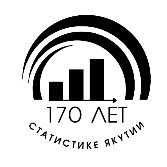 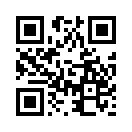 СайтСаха(Якутия)стата(http://14.rosstat.gov.ru)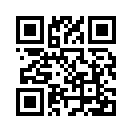 Вконтакте(vk.com/sakhastat)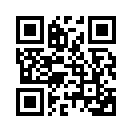 Одноклассники(ok.ru/sakhastat)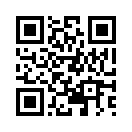 Telegram(t.me/statinfoykt)